Topic: MINIBEASTS    This week’s focus story is: ‘The Cautious Caterpillar’  - You will find this on TAPESTRY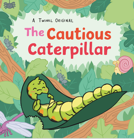 Please listen to the story each day to help you to get to know the characters.Remember we would love to see any photos of work or activities that you complete. You can upload them to TAPESTRY or email them at reception@gca.herts.sch.ukHave fun and keep safe! Miss Njihia, Miss Kane, Miss Nichols and Mrs O’Gorman  MondayTuesdayWednesdayThursdayFridayPhysical Development Complete some of your favourite Go Noodle Kidz Bop dances (parents this is free to sign up to):https://www.gonoodle.comJoin the Dough Disco queen Shonette for a live dough disco session. If you don’t have any play dough you can use some imaginary dough:https://www.youtube.com/watch?v=_ZIVqHIBQW8&list=PLtw-7Jf06an1IfIIonfs44FpzuCv7g1ZBIn this week’s story, Cody becomes a butterfly. Here is a yoga adventure about one of his friends ‘Coco the Butterfly’! Can you join in? https://www.youtube.com/watch?v=pT-s1-phgxsPractise your letter formation using and letter names as you say and write each sound: https://www.youtube.com/watch?v=wduPhJLeBhA Complete some of your favourite Go Noodle Kidz Bop dances (parents this is free to sign up to):https://www.gonoodle.comLiteracyIn this week’s story (find it on Tapestry), Cody the caterpillar is a bit scared to change. However his minibeast friends help him to think about how it might be a fun thing! Can you draw Cody and one of the characters from the story talking to each other? What would they be saying? Remember to use speech bubbles. In the story, Cody the Caterpillar has a lot of new minibeast friends. Can you make puppets of each character and then retell the story using them? You just need to draw and cut out the characters- you could use a straw, lollipop, pipe cleaner etc for the stick.  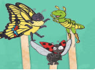 Right up until the end of the story of the Cautious Caterpillar, Cody is a bit worried about changing into a butterfly. Today, can you write a letter to him telling him that everything will be okay or it will be fun? You might want to tell him some of the things that butterflies can do that caterpillars cannotCody the Caterpillar has lots of minibeast friends in this story. However at the end he turns into a butterfly who can fly off anywhere. Draw a new friend character that Cody the butterfly might meet. What is this character’s name? Can you label where they live? At the end of the story, Cody is glad that he has turned into a butterfly! What are you glad that you can now do that you used to find difficult? Can you draw a picture of this and then write a sentence about it?PhonicsPhase 3 recapToday you will revisit some of the sounds you have been learning over the last few weeks. Watch todays lesson with Madison here: https://www.youtube.com/watch?v=71wWH1IwvVo&list=PLm2RM2K7CuCTXpyyW1IfnScIWuSKkMC8T&index=17&t=0s And then check Tapestry for today’s further  Phonics challenge! Phase 3 recapToday you will continue revisit some of the sounds you have been learning over the last few weeks. Watch todays lesson with Madison here: https://www.youtube.com/watch?v=U_1OcWMCtI&list=PLm2RM2K7CuCTXpyyW1IfnScIWuSKkMC8T&index=17 And then check Tapestry for today’s further  Phonics challenge! Diagraph eeToday you will continue to revisit the digraph ‘ee’.https://www.youtube.com/watch?v=0BO6vfDiLVo&list=PLm2RM2K7CuCTXpyyW1IfnScIWuSKkMC8T&index=18 Watch today’s lesson and then check out today’s Tapestry challenge here!Diagraph oaToday you will revisit sh. Watch the lesson here the check out for your challenge on Tapestry.https://www.youtube.com/watch?v=wP7dppsYP6I&list=PLm2RM2K7CuCTXpyyW1IfnScIWuSKkMC8T&index=20Watch today’s lesson and then check out today’s Tapestry challenge here!Digraph ar Today you will revisit sh. Watch the lesson here the check out for your challenge on Tapestry.https://www.youtube.com/watch?v=VyYNLsaXC3s&list=PLm2RM2K7CuCTXpyyW1IfnScIWuSKkMC8T&index=23Watch today’s lesson and then check out today’s Tapestry challenge here!Maths     Complete today’s Cautious Caterpillar addition activities that have been posted on Tapestry. Remember to ‘count on’ to find the answer each time.  Can you make or draw a minibeast craft? You need to make a baby Minibeast and a mummy/daddy one. Add some spots/stripes/ legs to the baby Minibeast. Can you then add double this number to the mummy/daddy one? Remember when we double a number, we add it to itself. 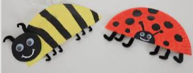 Log into your Mathseeds’ account and complete today’s measuring challenges. www.mathsseeds.co.uk Ask  grown up to draw some different sized Minibeasts for you, or have a go at drawing your own! Then find something that  could you use to measure the length of each Minibeast- it could be a toy, a counter, some pasta, some pegs anything! Remember to measure from edge to edge.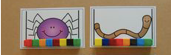 Today we would like you to explore another type of measuring ‘Capacity’. Using a sink/ bath/tub full of water and different sized containers, have fun filling and emptying! Can you tell your grown up which container holds the most water? The least? Does the shape of the container make a difference? Reading Either read one of your school books or choose one on this free site to read. https://home.oxfordowl.co.uk (parents you will need to set up an account but it is free to do so)Listen to the story ‘Sometimes I Feel worried’ here https://www.youtube.com/watch?v=UDu42ed8ZHM- what makes you feel worried? Either read one of your school books or choose one on this free site to read. https://home.oxfordowl.co.uk (parents you will need to set up an account but it is free to do so)Listen to the story ‘Caterpillar Shoes’ here:https://www.youtube.com/watch?v=tYa6OLQHrEcWhat is the same about this story and the story of the Cautious Caterpillar? What is different? Which of the stories is your favourite? Why? Either read one of your school books or choose one on this free site to read. https://home.oxfordowl.co.uk (parents you will need to set up an account but it is free to do so)TopicAlthough moving onto Year One in September might be a little scary, it will also be so much fun! Can you draw/ paint or collage a picture of all of the things that you are looking forward to there? It might be playing with your friends, visiting the computer suite, playing on the big playground at lunchtime, meeting new teachers, having new toys to explore, learning new things- anything!Make a special jar to keep your worries in- you could draw a picture of each worry or even add different coloured glitter to a jar of water- each colour represents a different worry. Then when you shake them, your worries will eventually float to the bottom- it will all be okay! 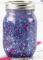 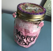 We are all sad to be missing out on Sports day this year so why not hold a family one? Don’t worry if you don’t have a garden, a field or park will do. You could choose from the following activities: running/jumping/hopping/scooter/wheelbarrow races, egg and spoon races, ball dribbling, throwing and catching skills or even maybe a pillowcase sack race!This week’s story discusses the differences between minibeasts. Today can you make a minibeast snack, thinking carefully about what features your chosen minibeast will need. Check Tapestry for further ideas: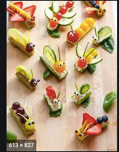 Explore the different Minibeast cameras in the SanDiego Zoo:https://kids.sandiegozoo.org/animals?field_animal_type_target_id=6 which minibeast is your favourite? 